KOMUNIKAT  nr  1 Akademickich Mistrzostw Województwa Podkarpackiego w kolarstwie górskim  kobiet i mężczyzn edycji 2022/2023 – Przemyśl – 22.04.2022 – Park Lubomirskich PANS w Przemyślu – eliminacje Akademickich Mistrzostw Polski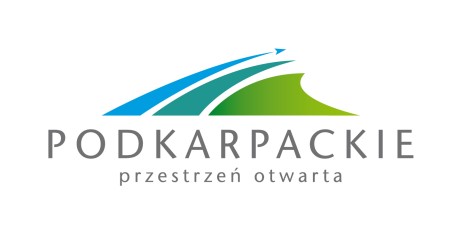 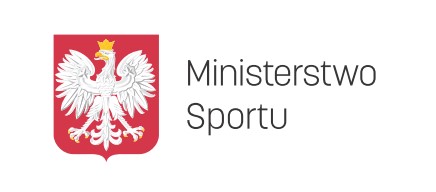 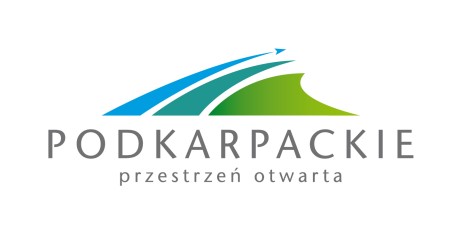 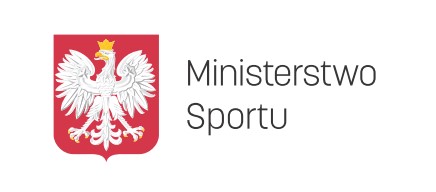 Mistrzostwa   przeprowadzane   przy    udziale    środków    Województwa  Podkarpackiego                                **************************************************************************************** 1.   Wyniki kategorii Kobiet : Kategoria    Kobiet   :  KLASYFIKACJA    DRUŻYN   i  WSPÓŁZAWODNICTWA : Kategoria    Mężczyzn   : str. 1/1 KLASYFIKACJA    DRUŻYN   i  WSPÓŁZAWODNICTWA : Przy równej ilosci punktów o wyższym miejscu decyduje wynik najlpeszego zawodnika z drużyny KLASYFIKACJA    SZKÓŁ SREDNICH  : str. 2/1M Imię  i  Nazwisko  Uczelnia Pkt    Anna DarażPRz8Anna ŁapińskaPWSW P 6Sylwia Szostek PRz5Gabriela KowalczykUP S4Wioleta KlocekUP S3Krowiak KatarzynaUP S-Tsvihun OksanaPWSW P 2M Uczelnia Pkt dyscypliny Pkt Współzawodnictwa Politechnika  Rzeszowska Trener : Maciej  Kusiak 13PWSW  Przemyśl Trener : Rafał Korczyński 8UP SanokTrener : Barbara Sokołowska 7LpNr Imię NazwiskoUczelniaPKt1Maciej DąbrowskiPANS K142Jakub Kosiński PWSTE J123Oskar GawrońskiWSIiZ Rz114Kacper CzudecURz1026Bartłomiej RzeźnikPRz925Dawid GierulaPRz832Łukasz MatyniakUP S730Michał SetlakURz634Marcin MusiałowskiUP S517Krzysztof Bajwoluk PANS P427Dominik MajewskiPRz-11Robert Oliwa PANS P340Michał LiśkiewiczWSIiZ Rz215Michał PoznańskiPANS P-14Rafał KorczyńskiPANS P-17`Mateusz NiedzielaPANS P-35Mateusz MazurUP S-28Jakub KwolekPRz-M Uczelnia Pkt dyscypliny Pkt Współzawodnictwa Politechnika  Rzeszowska Trener : Maciej  Kusiak17Uniwersytet  Rzeszowski Trener : Filip Peliszko16PANS  KrosnoTrener : Grzegorz Sobolewski14WSIiZ RzeszowTrener : Michał Liśkiewicz13PWSTE JarosławTrener: Krzysztof Gruszczyński12*UP  SanokTrener : Mateusz  Kowalski12PANS PrzemyślTrener: Rafał Korczyński7Wyniki kategorii wykładowcao Puchar Rektora PANS w PrzemyślWyniki kategorii wykładowcao Puchar Rektora PANS w PrzemyślWyniki kategorii wykładowcao Puchar Rektora PANS w PrzemyślWyniki kategorii wykładowcao Puchar Rektora PANS w PrzemyślM Imię  i  Nazwisko  SzkołaPkt drużRobert OliwaPANS Przemyśl4Michał LiśkiewiczWSIiZ Rzeszów2Rafał KorczyńskiPANS Przemyśl1Wyniki kategorii wykładowcao Puchar Rektora PANS w Przemyślu drużynowoWyniki kategorii wykładowcao Puchar Rektora PANS w Przemyślu drużynowoWyniki kategorii wykładowcao Puchar Rektora PANS w Przemyślu drużynowoWyniki kategorii wykładowcao Puchar Rektora PANS w Przemyślu drużynowoUczelniapktpktPANS Przemyśl55WSIiZ Rzeszów22Wyniki kategorii chłopców o Puchar Rektora PANS w PrzemyśluSzkoły średnieWyniki kategorii chłopców o Puchar Rektora PANS w PrzemyśluSzkoły średnieWyniki kategorii chłopców o Puchar Rektora PANS w PrzemyśluSzkoły średnieWyniki kategorii chłopców o Puchar Rektora PANS w PrzemyśluSzkoły średnieM Imię  i  Nazwisko  SzkołaPkt  do druż.Łukasz KuśZSTiO Jarosław9Szymon RydzI LO Przemyśl7Lutecki LeonZST Rzeszów6Jakub DudekZSEiO Przemysl5Przemysław KrajewskiCKZiU Przemyśl4Michał GogolaZSEiO Przemyśl3Kacper HrynkiewiczI LO Przemyśl2Kajetan KucielZSEiO Przemyśl-Karol Jasiński ZSEiO Przemyśl-Szymon MajchrowiczZSEiO Przemyśl-Jakub WiniarskiZSEiO Przemyśl-Kacper OlaszańskiZSEiO Przemyśl-Wiktor LitwinZSEiO Przemyśl-M SzkołaPkt dyscyplinyZSTiO Jarosław9I LO Przemyśl9ZSEiO Przemyśl8ZST Rzeszów6